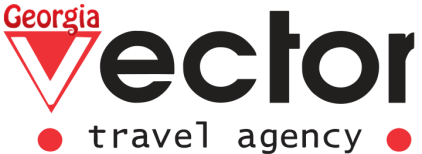 

Где волны Каспия и пламя любящих сердец!3 дней/ 2 ночиПРОЖИВАНИЕ: 2 ночи в БакуДАТЫ: каждая пятница (КРУГЛОГОДИЧНО, ЗА ИСКЛЮЧЕНИЕМ ПРАЗДНИЧНЫХ ДНЕЙ)ДЕНЬ 1 Прибытие в Баку, встреча в аэропорту. Трансфер в отель, заселение (14:00). Свободное время. (Ночь в Гостинице в г. Баку). Как полезно провести свободное время: пройдитесь по пешеходной улице Низами (бывшей Торговой) - старинной торговой зоне со множеством магазинов и бутиков.прогуляйтесь по Бакинскому Приморскому бульвару, основанному в 1909 году, второму по величине в Европе, излюбленному месту отдыха бакинцев и гостей городаТам же, прокатитесь на прогулочном корабле по Бакинской бухте (сезонно)посетите ТЦ «Парк Бульвар» - первый торговый центр в БакуДЕНЬ 2 Завтрак в гостинице. 10:00 экскурсия: Черное золото Каспия и легенды Старого Города. (Ночь в Гостинице в г. Баку). Что будем смотреть: Особняки нефтяных баронов, Ичеришехер (Старый город),Дворец Ширваншахов,  Девичья Башня,старинные караван-сараи Мултани и Бухара,сувенирные лавки в Старом городе, Сад ФилармонииНаша пешая экскурсия начнется с увлекательных историй о легендарных особняках, построенных азербайджанскими нефтяными баронами в начале прошлого века, красота и величие которых, вне сомнения, заслуживают особого внимания.Первым на нашем пути будет великолепное здание, привлекающее всеобщее внимание своей голубой майоликой и памятниками выдающимся азербайджанским писателям на фасаде, это Национальный музей азербайджанской литературы имени Низами Гянджеви.От него мы двинемся вверх по улице, мимо жемчужины азербайджанской архитектуры – Дворца Исмаиллийе (1908-1913), построенного известным архитектором Йозефом Плошко по заказу нефтяного барона, Мусы Нагиева, в память о его умершем сыне Исмаиле. В настоящее время в здании находится президиум Академии наук Азербайджана.За ним следует здание бывшей Александриинской женской мусульманской школы (1901) - первого женского училища на Кавказе, чье строительство было спонсировано азербайджанским нефтяным бароном и филантропом Гаджи Зейналабдином Тагиевым.Теперь мы немного свернем с основного маршрута и сделаем остановку рядом с Дворцом Счастья (Дворцом бракосочетания) в неоготическом стиле (1912), чтобы послушать трогательную историю его первого владельца, еще одного нефтяного барона, Муртузы Мухтарова.Затем мы выйдем к Зданию городской думы (Баксовет) в стиле барокко (1900-1904), в котором сейчас расположена мэрия города Баку. А затем мы войдем в Сад Филармонии, ранее известный как Губернаторский Сад, и подойдем к зданию Азербайджанской Государственной Филармонии им. Муслима Магомаева, сочетающему в себе фасад в стиле итальянского Ренессанса и внутренний дизайн в стиле немецкого Рококо. Под звуки классической музыки вы можете сфотографироваться рядом с фонтаном, выполненным в стиле французского барокко. Прогуливаясь по саду, мы пройдем через временной портал и окажемся в Старом городе. Буквально один шаг перенесет нас из Баку 21-го века в Баку века 12-го. Ичеришехер (Внутренний город), в просторечии «Крепость» или «Старый город», является уникальным историко-архитектурным заповедником в центре Баку. Это одно из самых древних мест страны - археологические раскопки обнаружили здесь усыпальницы бронзового века. Девичья башня (12 в.) и Дворец Ширваншахов (13-16 вв.) - самые известные исторические памятники, расположенные в Старом городе. Помимо них есть множество других уникальных достопримечательностей, таких как мечети, минареты, остатки караван-сараев «Мултани» и «Бухара», старинные бани и т.д. Прогуливаясь по узким улочкам старинного города, загляните в сувенирные лавки, где можно приобрести национальную одежду, платки, шарфы и шапки, посуду и ковры ручной работы. И конечно, если ваша родина – СССР, вы обязательно будете искать улицу, где Юрий Никулин, он же Семен Семенович Горбунков, произнес свое историческое «Черт побери!», и аптеку, где свершилось эпохальное «упал, очнулся – гипс». Кроме «Бриллиантовой руки» в Баку были отсняты «Последний дюйм», «Человек-¬амфибия», «Айболит-66», «Тегеран-43».Обед и  кулинарный мастер класс с подаркамиВ конце экскурсии вас ждет вкусное приключение в уютном ресторанчике Старого Города. Местечко напоминает старый аутентичный деревенский двор с небольшой зеленой территорией, беседками, и террасой. Старинные гончарные изделия, мангал, тандыр для выпекания хлеба создадут правильную атмосферу для предстоящей трапезы, а гостеприимные хозяева угостят Вас шедеврами национальной кухни.Тех, кто не очень устал от прогулки, мы приглашаем на мастер-класс: Для обладателей зоркого глаза и стальных нервов приготовлен челендж от шеф повара: слепить микро пельмени `дюшбара` на время. Победившему, в трясущиеся руки, вручат памятный приз!ДЕНЬ 3 Завтрак в гостинице. Выезд из отеля и трансфер в аэропорт Если остается время, то проведите его на местном «Яшыл Базаре» (зеленый базар), где у вас будет возможность перепробовать всевозможные вкусности и купить местные деликатесы, свежие фрукты, сухофрукты, масло, мед, сыры домашнего приготовления, а так же джемы и варенья из фейхоа и грецкого ореха, черная икра и прочее.*  Доплата за одноместный номер прибавляется к стоимости на чел в 2-х местном номереДополнительная ночь в отеле: под запрос в зависимости от заполнения отеляОБЩАЯ ИНФОРМАЦИЯТРАНСПОРТ И ВОДИТЕЛИ: На наших маршрутах мы используем чистые, удобные и безопасные автомобили. Они проходят тщательную проверку на соответствие нормам технической безопасности, снабжены необходимыми средствами гигиены, а часто используемые поверхности регулярно дезинфицируются. Все наши водители вакцинированы от COVID19 и каждую неделю проходят ПЦР тесты. Они постоянно носят маски и при необходимости предоставляют пассажирам дезинфицирующие средства.ГИДЫ: Для всех наших экскурсий и туров мы предоставляем сертифицированных, высококлассных и опытных гидов. Отличное знание истории, культуры и традиций азербайджанских регионов, хорошее знание иностранных языков и индивидуальный подход к туристам, являются залогом нашего многолетнего успеха. Мы назначаем гида с учетом возраста, интересов и особых предпочтений туристов. Все наши гиды вакцинированы от COVID19 и каждую неделю проходят ПЦР тесты. Во время экскурсий гиды всегда надевают маски в тех местах, где это обязательно.ОТЕЛИ: Базовые отели подобраны с учетом «цена-качество». Они проходят тщательную проверку на соответствие санитарным и гигиеническим нормам, и имеют сертификат «SAHMAN». В комнатах доступны средства для дезинфекции, часто используемые поверхности ежедневно дезинфицируются.МУЗЕИ И ДОСТОПРИМЕЧАТЕЛЬНОСТИ: В наш экскурсионный маршрут мы включаем основные музеи и достопримечательности, которые обязательно нужно посетить. Цена входных билетов, как правило, входит в стоимость экскурсии. Она указана в разделе «Включено» под описанием каждого маршрута. Места посещения, помеченные как «опциональные» можно просто осмотреть снаружи, пока гид предоставит всю необходимую информацию. Входные билеты в «опциональные» места посещения могут быть добавлены к стоимости экскурсии при бронировании или оплачены туристами на месте. Если вы выбрали второй вариант, убедитесь, что туристы четко проинформированы. Предлагаемая схема предоставляет туристам более гибкий выбор. Обращаем ваше внимание, что организатор оставляет за собой право изменять порядок посещения достопримечательностей в случае необходимости.ПИТАНИЕ: Обычно обеды и ужины не входят в стоимость наших туров, за исключением кулинарных мастер-классов или дегустаций. Во время поездок продолжительностью более 4-5 часов, особенно за городом, обеды и / или ужины могут быть организованы в местных ресторанах по маршруту за дополнительную плату. Как правило, это фиксированное меню от 10-12 долларов США на человека (не включая алкоголь).ИНФОРМАЦИЯ ДЛЯ ТУРИСТОВЛИЧНЫЕ ВЕЩИ: Азербайджан считается безопасной для туристов страной. Тем не менее, мы не рекомендуем во время экскурсий оставлять личные вещи в автобусе. Обратите внимание, что безопасность личных вещей, таких как сумки, кошельки, одежда, документы и т. д., являются ответственностью каждого туриста. Ни водитель, ни гид не несут ответственности за утерю вещей туриста во время экскурсии. В экстренных случаях звоните: 102 (полиция), или 112 (круглосуточная горячая линия МЧС) ЧАЕВЫЕ: Давать чаевые на наших турах не обязательно. Однако если вы удовлетворены оказанным сервисом, вы можете оставить некоторую сумму гиду и/или водителю, на ваше усмотрение.ДОПОЛНИТЕЛЬНАЯ ИНФОРМАЦИЯ: Настоятельно рекомендуем надеть удобную обувь во время экскурсий. Также советуем брать с собой теплую одежду в ветреную погоду, так как ветра в Баку бывают часто, за счет чего температура ощущается на 2-3 градуса ниже, чем прогнозируется.ГРАФИК ЗАЕЗДОВЗаезды осуществляются круглый год по пятницам (кроме 10.06.2022 – Формула-1, 30.12.2022 – Новый Год).УСЛОВИЯ БРОНИРОВАНИЯ И ОТМЕНЫПРОЖИВАНИЕ, ПРАВИЛА ЗАЕЗДА В ОТЕЛЬ И ОСВОБОЖДЕНИЯ ГОСТИНИЧНЫХ НОМЕРОВ: Программа тура рассчитана с учетом проживания в одном из базовых отелей в центре города: City Park 4* или Grand Midway 4*. За ранний заезд / поздний выезд взимается дополнительная плата: Заезд с 06:00 до 14:00: доплата в размере 50% от стоимости суточного проживания.Заезд до 06:00 утра: доплата в размере 100% от стоимости суточного проживания. Поздний выезд с 14:00 до 18:00: доплата в размере 50% от стоимости суточного проживания.Поздний выезд после 18:00: доплата в размере 100% от стоимости суточного проживания.Просьба заранее оповещать о ранних заездах или поздних выездах ваших гостей.ПОРЯДОК БРОНИРОВАНИЯ, АННУЛЯЦИИ И ШТРАФНЫЕ САНКЦИИ:Брони на гарантированные туры принимаются не позднее 5 рабочих дней до начала тура. Брони принимаются в письменной форме на корпоративный эл. адрес оператора с указанием названия и даты тура, имен гостей (если есть дети – возраста), типа размещения, полетных данных и др. деталей. Изменения и аннуляции броней высылаются в письменной форме. Подтверждение со стороны оператора также предоставляется в письменном виде.СТАНДАРТНАЯ АННУЛЯЦИЯ:Аннуляция брони за 10 дней до заезда – бесплатноАннуляция брони за 9-5  дней до заезда –  50% от полной стоимости тура Аннуляция брони за 4-0 дней до заезда  –  100% от полной стоимости тураАННУЛЯЦИЯ В ПРАЗДНИЧНЫЕ ДНИ (заезды 18.03.2022, 25.03.2022, 29.04.2022, 08.07.2022):Аннуляция брони за 20 дней до заезда – бесплатноАннуляция брони за 19-10  дней до заезда –  50% от полной стоимости тура Аннуляция брони за 09-0 дней до заезда  –  100% от полной стоимости тураВ случае поздней отмены брони по причине положительного результата теста на КОВИД штрафные санкции обсуждаются индивидуально.ДЕТСКАЯ ПОЛИТИКА:Дети до 6 лет - без доплаты (без дополнительной кровати).Доплата за ребенка от 6 до 10 лет - 30% от стоимости тура для взрослого.ТРАНСФЕРГрупповой трансфер аэропорт-отель-аэропорт осуществляется под все рейсы. Ожидание в аэропорту при групповом трансфере составляет от 30 минут до 1,5 часов. Доплата за индивидуальный трансфер без ожидания в одну сторону +10 USD за машину седан (макс. 3 чел) и +15 USD за машину минивен (макс. 6 чел).При заказе индивидуального трансфера просьба предоставить полную информацию о рейсе (номер рейса, время прилета/вылета, терминал и т. д.) не менее чем за 24 часа до времени прибытия/отправления.ДОПОЛНИТЕЛЬНАЯ ИНФОРМАЦИЯ 	Оператор оставляет за собой право поменять отель на другой, той же категории. Оператор оставляет за собой право изменять порядок экскурсий и мест посещения в случае необходимости. Брони принимаются минимум на 2(два) туриста.  СТОИМОСТЬ ТУРА на базе 4* отеля на 3 дня / 2 ночи (USD)СТОИМОСТЬ ТУРА на базе 4* отеля на 3 дня / 2 ночи (USD)СТОИМОСТЬ ТУРА на базе 4* отеля на 3 дня / 2 ночи (USD)На чел в 2-х местном номереНа чел в 3-х местном номереДоплата за 1-местное размещение*13813036ВКЛЮЧЕНО В СТОИМОСТЬ :НЕ ВКЛЮЧЕНО В СТОИМОСТЬ :Размещение в гостинице 4 * в центре Баку на 2 ночи / 3 дня в стандартном номереЗавтраки в отелеОбед в ресторане в Старом Городе и кулинарный мастер-класс от шеф-повара.Групповой трансфер аэропорт-отель-аэропортПрофессиональный русскоговорящий гид1 бутылка воды на человека в день экскурсииАвиабилеты, виза (если требуется)Страховка,  ПЦР тест при выезде из страны, если требуется (40$/чел с вызовом в отель)Дополнительные расходы в отеле, чаевыеОбеды и ужины (не включенные в программу)Билеты в музеи (опционально): Девичья башня — 9$/чел, Дворец Ширваншахов — 9$/чел